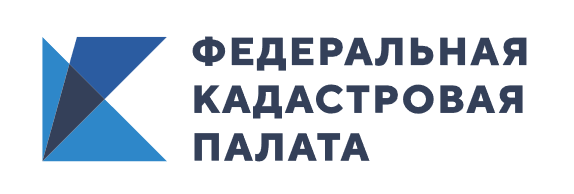 О профессии «кадастровый инженер»Ежегодно 24 июля, начиная с 2008 года, свой профессиональный праздник – День кадастрового инженера – отмечают все исполнители кадастровых работ в России.Дата для праздника выбрана в связи с тем, что 24 июля 2007 года  принят Федеральный закон РФ № 221-ФЗ «О государственном кадастре недвижимости». А инициатором учреждения Дня, в целях поднятия статуса профессии, стала Саморегулируемая организация Некоммерческое партнёрство «Кадастровые инженеры» (СРО НП «Кадастровые инженеры»). Кадастровый инженер — это специалист, выполняющий работы в области межевания земель, кадастровых работ, связанных с недвижимостью. Название профессии происходит от французского слова «сadastre», что означает «опись имущества». Кадастровые инженеры, имеющие действующий квалификационный аттестат государственного образца и состоящие в саморегулируемой организации кадастровых инженеров, занимаются деятельностью, связанной с проведением необходимых замеров и работ по определению статуса, границ и специфики земельных участков и расположенного на них недвижимого имущества. Они занимаются созданием сопутствующих практической деятельности указаний и планов, а также осуществлением оформления всей необходимой базы документов, предоставляемых по текущим случаям в государственные органы.Как самостоятельная сфера профессиональной деятельности профессия кадастрового инженера в России была создана с 1 января 2011 года, когда за кадастровыми инженерами на законодательном уровне закрепили поле деятельности, вобравшее в себя навыки таких профессий, как геодезист, землеустроитель, оценщик и юрист. Ранее такие услуги кадастровых инженеров предоставляли землеустроители.Квалификация кадастрового инженера присваивается претенденту после успешной сдачи квалификационного экзамена, после которой кадастровый инженер получает квалификационный аттестат кадастрового инженера с указанием даты сдачи экзамена. Для получения права заниматься профессиональной деятельностью кадастровый инженер кроме того должен быть членом саморегулируемой организации кадастровых инженеров. Работа кадастрового инженера связана, прежде всего, с межеванием земель, то есть с определением координат границ земельной собственности, выполнением межевых планов и подготовкой всех необходимых документов для постановки собственности на государственный кадастровый учет. С необходимостью определения границ сталкивались все владельцы частных домов и дач при оформлении документов на свои земельные участки, которые нужны для осуществления государственного контроля над землей и недвижимостью, а также очень полезны при решении конфликтных ситуаций между соседями, при купле-продаже, оформлении наследства и подтверждении права вести постройку дома на определенном месте. Услуги кадастрового инженера необходимы также при разделении или объединении участков собственности.Работа кадастрового инженера заключается в том, что сначала он убеждается в наличии всех необходимых документов у владельцев, а затем проводит тщательное техническое обследование участка собственности. После того как все необходимые измерения были проведены и согласованы с соседями владельца, кадастровый инженер устанавливает межевые знаки, чертит все необходимые планы и готовит полный пакет документов для подачи в органы государственного учета. Помимо этого, кадастровый инженер может заниматься консультированием клиентов по вопросам землеустройства и решать все возникающие конфликтные ситуации между ними.Кадастровый инженер может вести свою деятельность как индивидуальный предприниматель или как сотрудник юридического лица, предоставляющего юридические услуги или занимающихся продажей земельных участков, домов, квартир, а также их строительством. Кадастровый инженер должен быть всегда готов к командировкам, потому что часть его работы осуществляется на местах земельной собственности и объектов недвижимости.Кадастровый инженер должен знать земельное, гражданское, жилищное, градостроительное, водное и лесное законодательства, владеть навыками работы с геодезическими приборами, использующимися для осуществления геодезических измерений, владеть соответствующим программным обеспечением для изготовления картографических материалов и технических планов объекта. За качество исполняемых работ кадастровый инженер несет имущественную ответственность, а также отвечает своей профессиональной репутацией. 